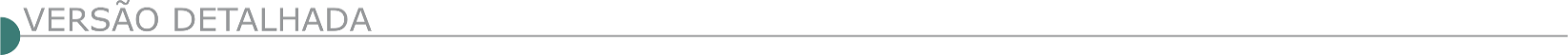 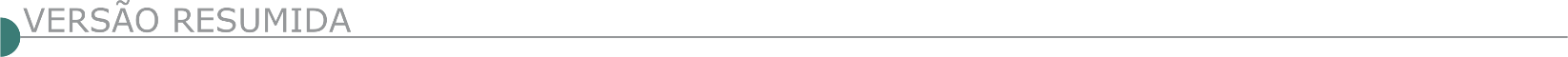 ESTADO DE MINAS GERAISCOMPANHIA DE DESENVOLVIMENTO DE MINAS GERAIS - CODEMGE AVISO DE LICITAÇÃO ELETRÔNICA MODO DE DISPUTA FECHADO 73/2021. Critério de Julgamento: Menor Preço. Processo Interno n°173/2021. Base Legal: Lei n° 13.303/2016. Objeto: Contratação de empresa para a execução da obra de adequação do sistema viário no entorno do Expominas/BH. Data da sessão pública: 09/11/2021, às 09:00 horas, no site www.compras.mg.gov.br. Edital na íntegra disponível em: www.compras.mg.gov.br; www.codemge.com.br; ou na sede da CODEMGE, à Rua Manaus, 467, Santa Efigênia, Belo Horizonte/MG, de segunda a sexta-feira, das 9 às 12 e de 14 as 17 horas. AVISO DE LICITAÇÃO ELETRÔNICA MODO DE DISPUTA FECHADO 79/2021. Critério de Julgamento: Menor Preço. Processo Interno n°206/2021. Base Legal: Lei n° 13.303/2016. Objeto: Contratação de empresa para a execução da obra referente a complementação de terraplenagem das vias existentes; finalização de rede de drenagem pluvial; e pavimentação de vias do Distrito Industrial de Conselheiro Lafaiete/MG. Data da sessão pública: 05/11/2021, às 09:00 horas, no site www.compras.mg.gov.br. Edital na íntegra disponível em: www.compras.mg.gov.br; www.codemge.com.br; ou na sede da CODEMGE, à Rua Manaus, 467, Santa Efigênia, Belo Horizonte/MG, de segunda a sexta-feira, das 9 às 12 e de 14 as 17 horas.ALFREDO VASCONCELOS PREFEITURA MUNICIPAL - TP 003/21 RETIFICAÇÃO DA MATÉRIA PUBLICADA EM: 01/10/2021 TP 003/21Objeto: Contratação de empresa para construção de obras de infraestrutura na Rua Lino José de Souza. Onde se lê: 21/10/2021 às 14h leia se: 28/10/2021 às 14 horas. Edital disponível em www.alfredovasconcelos.mg.gov.br.  PREFEITURA MUNICIPAL DE BOA ESPERANÇA AVISO DE LICITAÇÃO CONCORRÊNCIA PÚBLICA Nº 6/2021 Aviso de Licitação - Concorrência Pública nº 06/2021. Tipo Menor Preço. Regime de Execução: Empreitada por Preço Global. Objeto: Contratação de empresa especializada para execução de obras incluindo fornecimento de materiais e equipamentos necessários para construção de estrutura e cobertura metálica da Quadra Esportiva da Escola Municipal Fazenda Águas Verdes - Zona Rural, de acordo com as especificações técnicas contidas no memorial descritivo, projetos, planilhas e Contrato de Repasse nº 875008/2018/ME/CAIXA, firmado com a União Federal, por intermédio do Ministério do Esporte/Caixa Econômica Federal. Entrega dos envelopes até às 09h00min. de 16/11/2021. Edital e Anexos no site: www.boaesperanca.mg.gov.br/Licitacoes. Informações: (35) 3851-0314.BRUMADINHO PREFEITURA MUNICIPAL CP 05/2021 - ADIAMENTO DE ABERTURA DA CP 05/2021 - PA 205/2021 Registro de preço para futura e eventual contratação de empresa especializada em serviços na área de engenharia para recuperação e construção de passeios em diversos logradouros do município sendo mão-de-obra com fornecimento e aplicação de materiais conforme memorial descritivo, anexo. Fica adiada para12/11/2021 ás 9h a sessão que estava marcada para 13/10/2021 as 9h..Ver site: Ver site: www.brumadinho.mg.gov.br. BUENÓPOLIS PREFEITURA MUNICIPAL PROCESSO N.º 074/2021 – TOMADA DE PREÇO 004/2021 Objeto: Reforma e ampliação da Escola Noemi Pereira da Costa, no município. Data: 09:00 horas do dia 11/11/2021. O Edital se encontra disponível no site http://buenopolis.mg.gov.br/953-2/. Informações: e-mail: licitacao@buenopolis.mg.gov.br. CAMANDUCAIA PREFEITURA MUNICIPAL AVISO DE LICITAÇÃO – PROC. 227/21– TOMADA DE PREÇOS – Nº 018/21 Tipo: Menor Preço Global. Regime de Execução: Empreitada por Preço Global. Objeto: Contratação de Empresa Especializada para fazer Drenagem Pluvial nas Ruas: Bueno de Paiva e Prof. Tomaz de Aquino Pereira. Visita Técnica dia 18/10/2021 as 09h00min ou com agendamento na Secretaria de Obras do Município – Entrega dos Envelopes de Habilitação e Proposta dia 28/10/2021 até as 09h00 horas; Abertura dia 28/10/2021 ás 09h00–Informações ou site: https://www.camanducaia.mg.gov.br/licitacao_taxonomy/editais-de-licitacao/. CAMBUÍ PREFEITURA MUNICIPAL – AVISO DE LICITAÇÃO PRC Nº. 739/2021 – TP Nº. 015/2021 OBJETO: Pavimentação asfáltica conforme convênio 909552/2020/MDR/CAIXA. A abertura do certame será as 09h do dia 29/10/2021. O edital encontra-se no site https://www.prefeituradecambui.mg.gov.br e no Depto. de Licitações. Inf.: (35) 3431-1167.CASA GRANDE PREFEITURA MUNICIPAL - MODALIDADE TOMADA DE PREÇO Nº 004/2021. O Município de Casa Grande, no uso de suas atribuições legais e com fulcro na Lei Federal nº 8.666/93, com suas alterações posteriores, torna público o Edital de Licitação de Pregão que se realizará no dia 28/10/2021, às 09h00min, estará recebendo as empresas interessadas em participar do Processo de Licitação nº 118/2021, na modalidade Tomada de Preços nº 004/2021, que tem como objeto a contratação de empresa de engenharia especializada na execução, sob regime de empreitada por preço global, de obras de pavimentação em bloco de concreto hexanol da Rua “José Tavares” da área urbana, com todos o fornecimento de mão de obra e materiais. Para retirar o Edital e informações pelo e-mail: licitacoes@casagrande.mg.gov.br. CENTRAL DE MINAS PREFEITURA MUNICIPAL AVISO DE LICITAÇÃO - TOMADA DE PREÇOS Nº 05/2021 O Município de Central de Minas/MG torna público aos interessados que será realizada licitação, modalidade TOMADA DE PREÇOS Nº 05/2021. Objeto: Contratação de empresa especializada de engenharia para a execução de obra de pavimentação e drenagem em diversas ruas no Município de Central de Minas – MG, cujos recursos são provenientes da Proposta 026305/2020 e Contrato de Repasse Nº 907197/2020/ MDR/CAIXA. O recebimento e abertura dos envelopes será no dia 28 de outubro de 2021, às 08h30min, na sala de reuniões da Prefeitura. Maiores informações e cópia do Edital poderão ser obtidas junto a Prefeitura Municipal de Central de Minas/MG, Avenida Prefeito Genil Mata da Cruz, Nº 12, Centro, e ou pelo Fone (33) 3243-0223 em horário de expediente. PREFEITURA MUNICIPAL DE ITABIRA - PREGÃO ELETRÔNICO PMI/SMA/SUCON Nº 78/2021 - SRP PROCESSO LICITATÓRIO PMI/SMA/SUCON Nº 133/2021 R Registro licitações-e nº: 901402, cujo objeto consiste em: Contratação de empresa para Execução de Reformas nas Escolas Municipais - Nico Andrade, Filomena Jardim e Antonina Moreira, Itabira-MG. A data limite para recebimento e abertura das propostas será dia 25/10/2021 às 14h e início da disputa do pregão será dia 25/10/2021 às 14h30min. O edital estará disponível através do site www.licitacoes-e.com.br, no endereço: www.itabira.mg.gov.br (Portal da Transparência Administração · Licitações), ou · poderá ser solicitado através do e-mail: contratositabira@yahoo.com.br, das 12h às 17h.ITACARAMBI PREFEITURA MUNICIPAL AVISO DE LICITAÇÃO. TOMADA DE PREÇOS Nº. 05/2021 – PROCESSO Nº 88/2021 Objeto: contratação de empresa especializada para execução de obras de reforma de unidade de atenção especializada em saúde – Hospital Municipal Gerson Dias, conforme contrato de repasse OGU Nº 878094/2018 - Operação 1061533-07 - Programa Aperfeiçoamento Do Sus – reforma de unidade de atenção especializada em saúde, com fornecimento de materiais e serviços. Sessão: 03/11/2021, às 08h30min. Informações e Esclarecimentos: (38) 3613-2171. Edital disponível para fornecimento via e-mail: licitação@itacarambi.mg.gov.br, pelo site www.itacarambi.mg.gov.br, ou diretamente no Setor de Licitações e Contratos. TOMADA DE PREÇOS Nº. 04/2021 – PROCESSO Nº 83/2021 Objeto: contratação de empresa especializada, para execução de obras de construção da Proinfância tipo C - CEMEI, piso externo e paisagismo, reforma de piso de quadra, cobertura de quadra e instalação elétrica, arquibancada e vestiário, espaço coberto e grama sintética e instalações elétrica do espaço playground, da Escola Municipal Sossego Da Mamãe com fornecimento de materiais e serviços. Sessão: 28/10/2021, às 08h30min. Informações e Esclarecimentos: (38) 3613-2171. Edital disponível para fornecimento via e-mail: licitação@itacarambi.mg.gov.br, pelo site www.itacarambi.mg.gov.br, ou diretamente no Setor de Licitações e Contratos. TOMADA DE PREÇOS Nº. 03/2021 – PROCESSO Nº 82/2021 Objeto: contratação de empresa de engenharia para execução de serviços de limpeza e manutenção de redes de drenagem, perfazendo um total de 2.200 metros, rua Pernambuco, rua Paraná, rua Firmino Andrade, rua Walfrido Andrade, sentido das mangueiras para Rio São Francisco, Rua Januária, Rua Acre, Rua São Paulo, Rua Das Flores. Sessão: 27/10/2021, às 08h30min. Informações e Esclarecimentos: (38) 3613- 2171. Edital disponível para fornecimento via e-mail: icitação@itacarambi.mg.gov.br, pelo site www.itacarambi.mg.gov.br, ou diretamente no Setor de Licitações e Contratos.MINAS NOVAS PREFEITURA MUNICIPAL - CÂMARA MUNICIPAL TOMADA DE PREÇOS 02/2021Aviso de Tomada de Preços - A Câmara Municipal de Minas Novas torna público aos interessados a realização do Processo Licitatório 08/2021 - Tomada de Preços 02/2021. Objeto: Contratação de Prestação de Serviços de obra de construção do Prédio da Câmara Municipal de Minas Novas, sendo acabamento do piso térreo e plenário. - Abertura das Propostas 25/10/2021 às 9h - Tel.: 3764-1216.MOEDA PREFEITURA MUNICIPAL EXTRATO DO EDITAL DE TOMADA DE PREÇOS Nº 006/2021O município de Moeda/MG torna público que fará realizar licitação na Modalidade Tomada de Preço, tipo “MENOR PREÇO” e Critério de Julgamento “MENOR PREÇO POR EMPREITADA GLOBAL”, sob a forma de execução indireta e regime de empreitada por preço global, tendo por finalidade a seleção de empresas do ramo da engenharia ou arquitetura e urbanismo, para apresentação de propostas e subsequente contratação junto à prefeitura, para pavimentação asfáltica C.B.U.Q. na estrada MOEDA VELHA a SUZANO. Entrega dos envelopes será até às 10h no dia 29/10/2021. O Edital na integra poderá ser obtido através do site oficial do município www.moeda.mg.gov.br ou através do e-mail: licitacao@moeda.mg.gov.br. TOMADA DE PREÇOS Nº 007/2021. O município de Moeda/MG torna público que fará realizar licitação na Modalidade Tomada de Preço, tipo “MENOR PREÇO” e Critério de Julgamento “MENOR PREÇO POR EMPREITADA GLOBAL”, sob a forma de execução indireta e regime de empreitada por preço global, tendo por finalidade a seleção de empresas do ramo da engenharia ou arquitetura e urbanismo, para apresentação de propostas e subsequente contratação junto à prefeitura, para Recuperação do canteiro central e construção de via de pedestre na Avenida Osvaldo Fonseca Machado na Cidade de Moeda-MG. Entrega dos envelopes será até às 13h no dia 29/10/2021. O Edital na integra poderá ser obtido através do site oficial do município www.moeda.mg.gov.br ou através do e-mail: licitacao@moeda.mg.gov.br. MURIAÉ PREFEITURA MUNICIPAL - LICITAÇÃO NA MODALIDADE CONCORRÊNCIA PÚBLICA Nº 016/2021 Objeto: Contratação de empresa de engenharia para execução da nova Escola Municipal Professora Stella Fidelis do bairro Aeroporto – Muriaé/MG. Abertura da sessão de licitação marcada para o dia 10/11/2021 às 14:00 horas, na sala de reunião do Setor de Licitação, situado no Centro Administrativo “Pres. Tancredo Neves”, Av. Maestro Sansão, 236/3º andar, Centro, Muriaé – MG – Edital disponível no site https://muriae.mg.gov.br/ e no Setor de Licitação – Informações através do telefone (32) 3696.3317.AVISO DE DATA DE ABERTURA DA LICITAÇÃO NA MODALIDADE CONCORRÊNCIA PÚBLICA Nº 014/2021 Objeto: Contratação de empresa de engenharia para execução da nova Escola Municipal Professora Esmeralda Vianna do bairro Inconfidência – Muriaé – MG – Abertura da sessão de licitação marcada para o dia 09/11/2021 às 14:00 horas, na sala de reunião do Setor de Licitação, situado no Centro Administrativo “Pres. Tancredo Neves”, Av. Maestro Sansão, 236/3º andar, Centro, Muriaé – MG – Edital disponível no site https://muriae.mg.gov.br/ e no Setor de Licitação – Informações através do telefone (32) 3696.3317. AVISO DE DATA DE ABERTURA DA LICITAÇÃO NA MODALIDADE CONCORRÊNCIA PÚBLICA Nº 013/2021 Objeto: Construção do Muro de Contenção em Solo Armado localizado entre o Horto Florestal e o Parque de Exposições de Muriaé, bairro Chácara da Gávea – Muriaé/MG. Abertura da sessão de licitação marcada para o dia 09/11/2021 às 08:30 horas, na sala de reunião do Setor de Licitação, situado no Centro Administrativo “Pres. Tancredo Neves”, Av. Maestro Sansão, 236/3º andar, Centro, Muriaé – MG – Edital disponível no site https://muriae.mg.gov.br/ e no Setor de Licitação – Informações através do telefone (32) 3696.3317.AVISO DE DATA DE ABERTURA DA LICITAÇÃO NA MODALIDADE CONCORRÊNCIA PÚBLICA Nº 015/2021Objeto: Contratação de empresa de engenharia para execução da nova Escola Municipal Professora Sebastião Laviola no bairro Safira – Muriaé/MG– Abertura da sessão de licitação marcada para o dia 10/11/2021 às 08:30 horas, na sala de reunião do Setor de Licitação, situado no Centro Administrativo “Pres. Tancredo Neves”, Av. Maestro Sansão, 236/3º andar, Centro, Muriaé – MG – Edital disponível no site https://muriae.mg.gov.br/ e no Setor de Licitação – Informações através do telefone (32) 3696.3317.PEDRA DO ANTA PREFEITURA MUNICIPAL AVISO DE LICITAÇÃO. TOMADA DE PREÇOS Nº 03/2021, PROCESSO Nº 507/2021. Objeto: Contratação de empresa para execução de obra de melhoramento de vias públicas (repavimentação de ruas com concreto asfáltico). A data de entrega e abertura dos envelopes está prevista para o dia 26/10/2021 às 9h na sede da Prefeitura. O edital e seus anexos estão disponíveis no site: www.pedradoanta.mg.gov.br. PIUMHI PREFEITURA MUNICIPAL - AVISO DE LICITAÇÃO – PROCESSO LICITATÓRIO Nº121/2021 – TOMADA DE PREÇOS Nº08/2021 O Município de Piumhi/MG, pessoa jurídica de direito público interno, inscrito no CNPJ sob o nº 16.781.346/0001-04, que realizará a licitação na modalidade TOMADA DE PREÇOS Nº 08/2021, tipo menor global, visando a contratação de empresa especializada para execução da obra de construção de Escola 6 salas com quadra coberta modelo FNDE, no Bairro Nova Esperança – Piumhi/MG, conforme Projetos, Planilha Orçamentária e demais documentos que compõem o presente edital. A data final de acolhimento das propostas será às 08:30 horas do dia 05/11/2021 e o início da sessão às 09:00 horas da mesma data, nos termos da Lei nº8.666/93 e demais legislações aplicáveis à espécie. Informações através do site: http://prefeiturapiumhi.mg.gov.br/editais/, ou na sede da Prefeitura de 8:00 às 16:00, pelo telefone (37)3371- 9222. PONTO CHIQUE PREFEITURA MUNICIPAL RETIFICAÇÃO DA DATA DO P. Nº 035/21 TP Nº 03/21 Objeto: contratação de empresa para realizar construção de rede de drenagem pluvial da Avenida Dureizão, localizada na cidade de Ponto Chique/MG. Nova data da Sessão: 28/10/21 às 10:00 hs. Edital: Prefeitura, e-mail: licitacaopontochique2017@gmail.com ou pelo Site. P. Nº 023/21 TP Nº 04/21 Objeto: contratação de empresa especializada para realizar a construção de meio fio e sarjeta em diversas ruas do município de Ponto Chique/ MG. Data da Sessão: 28/10/21 às 08:00 hs. Edital: Prefeitura, e-mail: licitacaopontochique2017@gmail.com ou pelo Site. PREFEITURA MUNICIPAL DE RIBEIRÃO DAS NEVES AV I S O CONCORRENCIA Nº 110/2021 O Município de Ribeirão das Neves torna público que se encontra disponível no site www.ribeiraodasneves.mg.gov.br, o edital retificado da Concorrencia 110/2021, cujo objeto consiste na Cont. de emp. esp. para prest. de serv. de implantação da 1ª etapa de obras da creche do bairro cruzeiro Justinopolis Ribeirão das Neves/MG. A nova data para realização da sessão será dia 18/11/2021 as 09:00h.AVISO CONCORRENCIA Nº 84/2021 O Município de Ribeirão das Neves torna público que se encontra disponível no site www.ribeiraodasneves.mg.gov.br, o edital retificado da Concorrencia 084/2021, cujo objeto consiste na Cont. De emp. Para execução e cont. das obras de ampliação da E.M Elvira de Freitas Oliveira. A nova data para realização da sessão será dia 19/11/2021 as 09:00h.SÃO ROQUE DE MINAS PREFEITURA MUNICIPAL PREGÃO PRESENCIAL Nº 053/2021 Aviso de Abertura de processo Licitatório - edital de Licitação Modalidade pregão presencial nº 053/2021 - procedimento Licitatório nº 082/2021. O Município de são roque de Minas/MG torna público a abertura do processo licitatório acima descrito, cujo objeto visa a registro de preços de serviços de Manutenção e conservação de pavimentação Asfáltica em CBUQ (concreto Betuminoso usinado à Quente) com Tapa Buraco nas vias da sede do Município de são roque de Minas/MG, a ser realizado às 09:00 horas do dia 25.10.2021, na sede da prefeitura Municipal. TIMÓTEO/MG - AVISO DE LICITAÇÃO FRACASSADA PREGÃO PRESENCIAL Nº 033/2021 O Município de Timóteo torna público que a licitação na modalidade pregão presencial nº. 033/2021, processo Administrativo nº 138/2021, cujo objeto é a contratação de Aterro de resíduos sólidos, devidamente licenciado por órgão ambiental, para receber resíduos sólidos da construção civil, poda, roçada e volumosos, em atendimento ao Departamento de obras públicas do Município de Timóteo, foi declarada fracassada, uma vez que a única licitante foi inabilitada. Melhores informações poderão ser obtidas no Departamento de compras e Licitações da prefeitura Municipal de Timóteo, localizado na Avenida Acesita, nº 3230, Bairro são José, Município de Timóteo/MG e pelos telefones: (31) 3847- 4718 e (31) 3847-4701. ESTADO DA BAHIAEMPRESA BAIANA DE ÁGUAS E SANEAMENTO S.A. – EMBASA - AVISO DA LICITAÇÃO Nº 153/21 A Embasa torna público que realizará a LICITAÇÃO n.º 153/21, processada de acordo com as disposições da Lei nº 13.303/2016, Lei complementar 123/2006 e Regulamento Interno de Licitações e Contratos da EMBASA. Objeto: REMANEJAMENTO PARCIAL DA LINHA DE RECALQUE DA ESTAÇÃO ELEVATÓRIA DE ESGOTO (EEE) DE TUBARÃO, PERTENCENTE AO SISTEMA DE ESGOTAMENTO SANITÁRIO DE SALVADOR. Disputa: 00/00/2021 às 00:00 horas. (Horário de Brasília-DF). Recursos Financeiros: Próprios. O Edital e seus anexos encontram-se disponíveis para download no site http://www.licitacoes-e.com.br/. (Licitação BB nº: 901401). O cadastro da proposta deverá ser feito no site http://www.licitacoes-e.com.br/, antes da abertura da sessão pública. Informações através do e-mail: plc.esclarecimentos@embasa.ba.gov.br ou por telefone: (71) 3372-4756/4764. Salvador, 13 de outubro de 2021 - Carlos Luís Lessa e Silva - Presidente da Comissão.SECRETARIA DE INFRAESTRUTURA HÍDRICA E SANEAMENTO COMPANHIA DE ENGENHARIA HÍDRICA E DE SANEAMENTO DA BAHIA – CERB - AVISO DE LICITAÇÃO - LICITAÇÃO Nº: 011/2021 SECRETARIA DE INFRAESTRUTURA HÍDRICA E SANEAMENTO - SIHS COMPANHIA DE ENGENHARIA HÍDRICA E DE SANEAMENTO DA BAHIA - CERB Tipo: Menor Preço. Modo de Disputa: Fechada. OBJETO: Contratação de Empresa para Execução de Obras de Implantação de 39 (trinta e nove) Sistemas de Abastecimento de Água, Padrão CERB PSSAA-06, com Serviço Social, em diversas localidades, nos municípios da região de Feira de Santana no Estado da Bahia. Esta licitação obedecerá, integralmente, as disposições da Lei Federal nº 13.303/16 e Legislações pertinentes. Abertura: 09.11.2021 às 14h30. Os interessados poderão obter informações e/ou o edital e seus anexos após sua disponibilização, no endereço: 3ª Av, nº 300, sala de Reunião de Licitação, CAB, Salvador-BA, de segunda a sexta-feira, das 08h30min às 11h30min e das 14h00min às 17h00min ou pelo endereço eletrônico: www.comprasnet.ba.gov.br e/ou licitacoescerb.ba.gov.br, cpl@cerb.ba.gov. br, e maiores esclarecimentos através do telefone: (71) 3115-8155. Comunicamos aos senhores licitantes, que devido a Pandemia em vigor e, em obediência aos Protocolos decretados pelos Governos Federal, Estadual e Municipal, os envelopes da licitação acima identificada, serão recebidos na Portaria da CERB sem a ocorrência da Sessão Pública Presencial. A Comissão obedecerá aos procedimentos, abrindo os envelopes em teleconferência, os interessados poderão participar da sessão através do link disponibilizado no site da CERB (http://www.cerb.ba.gov.br/editais-e-licitacoes) e posteriormente será disponibilizado para os Senhores Licitantes o conteúdo das mesmas por via eletrônica através do SEI (www.portalseibahia.saeb.ba.gov.br).DNIT- SUPERINTENDÊNCIA REGIONAL NA BAHIA - AVISO DE LICITAÇÃO PREGÃO ELETRÔNICO Nº 419/2021 - UASG 393027 Nº PROCESSO: 50605002117202120.Objeto: Contratação de empresa para execução de Serviços de Manutenção (Conservação/Recuperação) na Rodovia BR-415/BA.. Total de Itens Licitados: 1. Edital: 14/10/2021 das 08h00 às 12h00 e das 13h00 às 17h00. Endereço: Rua Artur Azevedo Machado 1225 3º Andar, Stiep - Salvador/BA ou https://www.gov.br/compras/edital/393027-5-00419-2021. Entrega das Propostas: a partir de 14/10/2021 às 08h00 no site www.gov.br/compras. Abertura das Propostas: 26/10/2021 às 15h00 no site www.gov.br/compras. PREFEITURA MUNICIPAL DE MUCURI AVISO DE LICITAÇÃO CONCORRÊNCIA PÚBLICA N° CC2/2021-2 Concorrência Pública n° CC2-2021-2. Objeto: Contratação de empresa especializada em engenharia civil, construção de CRECHE/PRÉESCOLA 002, na Sede do Município de Mucuri - BA, conforme Termo de Convênio: PAC2 6404/2013, firmado entre o Ministério da Educação e o Município de Mucuri-BA. Tipo: Menor preço GLOBAL. Abertura: dia 12/11/2021. Horário: 08h:30min. Local: Prefeitura Municipal de Mucuri/BA, Deptº. de Licitações - Av. Petrobrás, 258 - Centro - Mucuri/BA. Quaisquer esclarecimentos/questionamentos poderão ser formalizados através do e-mail: licitacao@mucuri.ba.gov.br. O acesso ao edital será através do endereço eletrônico: https://doem.org.br/ba/mucuri/editais. CONCORRÊNCIA PÚBLICA N° CC3/2021-2 CONCORRÊNCIA PÚBLICA N° CC3-2021-2 Objeto: Contratação de empresa especializada em engenharia civil, construção de CRECHE/PRÉESCOLA 002, no Distrito de Itabatã, no Município de Mucuri-BA, conforme Termo de Convênio: PAC2 7429/2013, firmado entre o Ministério da Educação e o Município de Mucuri-BA. Tipo: Menor preço GLOBAL. Abertura: dia 12/11/2021. Horário: 11h:30min. Local: Prefeitura Municipal de Mucuri/BA, Deptº. de Licitações - Av. Petrobrás, 258 - Centro - Mucuri/BA. Quaisquer esclarecimentos/questionamentos poderão ser formalizados através do e-mail: licitacao@mucuri.ba.gov.br. O acesso ao edital será através do endereço eletrônico: https://doem.org.br/ba/mucuri/editais. CONCORRÊNCIA PÚBLICA N° CC4/2021-3 CONCORRÊNCIA PÚBLICA N° CC4-2021-3. OBJETO: Contratação de empresa especializada, destinada a construção de Unidade de Atenção Especializada em Saúde no Bairro Califórnia, na sede do Município de Mucuri-BA, conforme Termo de Convênio: 853329/2017 Proposta SICONV: 090248/2017, firmado entre o Ministério da Saúde e o Município de Mucuri-BA, por meio da Caixa Econômica Federal -Agente Financeiro. Tipo: Menor preço GLOBAL. Abertura: dia 12/11/2021. Horário: 14h:30min. Local: Prefeitura Municipal de Mucuri/BA, Deptº. de Licitações - Av. Petrobrás, 258 - Centro - Mucuri/BA . Quaisquer esclarecimentos/questionamentos poderão ser formalizados através do e-mail: licitacao@mucuri.ba.gov.br. O acesso ao edital será através do endereço eletrônico: https://doem.org.br/ba/mucuri/editais. TOMADA DE PREÇOS Nº TP5/2021-1 Objeto: Contratação de empresa de especializada em Engenharia Civil, para execução de serviços de Pavimentação de Vias Urbanas: Avenida Rio Mucuri, no Distrito de Itabatã, neste Município, conforme Termo de Convênio: 830020/2016, Proposta SICONV: 016700/2016, firmado entre o Ministério das Cidades e o Município de Mucuri-BA, por meio da Caixa Econômica Federal - Agente Financeiro. Tipo: Menor preço GLOBAL. Abertura: dia 28/10/2021. Horário: 08h:30min. Local: Prefeitura Municipal de Mucuri/BA, Deptº. de Licitações - Av. Petrobrás, 258 - Centro - Mucuri/BA. Quaisquer esclarecimentos/questionamentos poderão ser formalizados através do e-mail: licitacao@mucuri.ba.gov.br. O acesso ao edital será através do endereço eletrônico: https://doem.org.br/ba/mucuri/editais. TOMADA DE PREÇOS Nº TP6/2021-3 Objeto: contratação de empresa de especializada em Engenharia, para execução de serviços de reforma e ampliação de edificação para adequação da Clínica de Fisioterapia, na Sede do Município. Tipo: Menor preço GLOBAL. Abertura: dia 28/10/2021. Horário: 11h:00min. Local: Prefeitura Municipal de Mucuri/BA, Deptº. de Licitações - Av. Petrobrás, 258 - Centro - Mucuri/BA. Quaisquer esclarecimentos/questionamentos poderão ser formalizados através do e-mail: licitacao@mucuri.ba.gov.br. O acesso ao edital será através do endereço eletrônico: https://doem.org.br/ba/mucuri/editais. TOMADA DE PREÇOS Nº TP7/2021-3 Objeto: contratação de empresa de especializada em Engenharia, para execução de serviços de reforma e ampliação de edificação para adequação da Clínica de Fisioterapia, no Distrito de Itabatã, neste município. Tipo: Menor preço GLOBAL. Abertura: dia 28/10/2021. Horário: 14h:30min. Local: Prefeitura Municipal de Mucuri/BA, Deptº. de Licitações - Av. Petrobrás, 258 - Centro - Mucuri/BA. Quaisquer esclarecimentos/questionamentos poderão ser formalizados através do e-mail: licitacao@mucuri.ba.gov.br. O acesso ao edital será através do endereço eletrônico: https://doem.org.br/ba/mucuri/editais. ESTADO DO CEARÁPREFEITURA MUNICIPAL DE FORTALEZA AVISO DE CONCORRÊNCIA PÚBLICA INTERNACIONAL Nº 2/2021 O Presidente da Comissão Permanente de Licitações da Prefeitura Municipal de Fortaleza - CE | CPL, torna público para conhecimento dos licitantes e demais interessados, que os Envelopes contendo os Documentos de Habilitação e Propostas de Preços serão recebidos no dia 30 de novembro de 2021, no horário compreendido entre 10h00min às 10h15min. na Central de Licitações | Avenida Heráclito Graça, 750, CEP: 60.140-060 - Centro - Fortaleza-CE, e iniciada a Abertura dos Envelopes contendo os Documentos de Habilitação e Propostas de Preços no dia 30 de novembro de 2021 às 10h15min. ORIGEM: Secretaria Municipal da Infraestrutura-SEINF. OBJETO: Contratação de empresa para execução das obras de construção da central de videomonitoramento de Fortaleza, localizada no bairro centro, no Município de Fortaleza - CE, conforme especificado nos anexos deste Edital. Modalidade: Concorrência Pública Internacional Nº. 002/2021. TIPO DE LICITAÇÃO: Menor Preço. REGIME DE EXECUÇÃO: Empreitada por preço unitário. O edital na íntegra encontra-se à disposição dos interessados para consulta e aquisição na Central de Licitações | Avenida Heráclito Graça, 750, CEP: 60.140-060 - Centro - Fortaleza-CE, no e-compras: https://compras.sepog.fortaleza.ce.gov.br/publico/index.asp, assim como no Portal de Licitações do TCE-CE: https://licitacoes.tce.ce.gov.br/. Maiores informações através do e-mail licitacao@clfor.fortaleza.ce.gov.br ou do telefone: (85) 3452.3477 | CLFOR.ESTADO DO ESPÍRITO SANTOSECRETARIA DE ESTADO DE SANEAMENTO, HABITAÇÃO E DESENVOLVIMENTO URBANO - SEDURB - AVISO DE LICITAÇÃO EDITAL DE CONCORRÊNCIA Nº 005/2021 A SECRETARIA DE ESTADO DE SANEAMENTO, HABITAÇÃO E DESENVOLVIMENTO URBANO - SEDURB, através da Comissão Permanente de Licitação e Pregão, torna público que realizará licitação, na modalidade CONCORRÊNCIA, tipo menor preço, sob regime de empreitada por preço unitário, objetivando a CONTRATAÇÃO DE EMPRESA PARA EXECUÇÃO DAS OBRAS DE CONSTRUÇÃO DA ESTAÇÃO DE BOMBEAMENTO DE ÁGUAS PLUVIAIS GAIVOTAS, NO MUNICÍPIO DE VILA VELHA/ES, assunto do processo nº 2020-1651S. O valor estimado para a contratação é de R$11.513.450,97 (onze milhões, quinhentos e treze mil, quatrocentos e cinquenta reais e noventa e sete centavos). Recebimento dos envelopes: até às 9h50min do dia 16 de novembro de 2021. Abertura dos envelopes: às 10 horas dia 16 de novembro de 2021. A sessão pública acontecerá na sede da SEDURB, situada à Rua Alberto de Oliveira Santos, nº 42, 20º e 21º andar, Ed. Ames, Centro - Vitória/ES, local onde o edital poderá ser retirado, de posse de mídia digital ou através dos endereços eletrônicos www.compras.es.gov.br e www.sedurb.es.gov.br/Licitacoes. Contato: (27) 3636-5009 ou pelo e-mail: licitacao@sedurb.es.gov.br. ESTADO DE GOIÁSAGÊNCIA GOIANA DE INFRAESTRUTURA E TRANSPORTES Edital PREGÃO ELETRÔNICO Nº 74/2021 - GOINFRA PROCESSO Nº 202100036008969 TIPO: MENOR PREÇO OBJETO: CONTRATAÇÃO DE SERVIÇO DE CONSERVAÇÃO EM VIAS URBANAS: PROGRAMA GOIÁS EM MOVIMENTO MUNICÍPIOS (LOTE 11), NOS MUNICÍPIOS DE AMERICANO DO BRASIL, ANICUNS, FIRMINÓPOLIS, ITABERAÍ, ITAUÇU, SÃO JOÃO DA PARAÚNA E TURVÂNIA, NESTE ESTADO. ABERTURA: 27/10/2021 às 09:00 horas OBS.: Horário de Brasília. Nos termos do Art. 20 do Decreto Estadual nº 9.666, de 21 de maio de 2020, a publicidade da presente licitação se deu: por meio eletrônico via www.comprasnet.go.gov.br em 13/10/2021 e www.goinfra.go.gov.br/portaldelicitacoes, por publicação no Diário Oficial do Estado de Goiás de 14/10/2021. O valor total máximo autorizado é de R$ 8.644.248,06 (oito milhões, seiscentos e quarenta e quatro mil duzentos e quarenta e oito reais e seis centavos), para a contratação do objeto do presente pregão eletrônico: MUNICÍPIO VALOR (R$) AMERICANO DO BRASIL 1.000.000,00 ANICUNS 1.499.684,71 FIRMINÓPOLIS 962.190,37 ITABERAÍ 1.952.303,73 ITAUÇU 994.135,95 SÃO JOÃO DA PARAÚNA 759.592,05 TURVÂNIA 1.476.341,25 - http://177.201.114.167/portal_licitacao/. AGÊNCIA GOIANA DE INFRAESTRUTURA E TRANSPORTES Edital PREGÃO ELETRÔNICO Nº 75/2021 GOINFRA PROCESSO Nº 202100036008955 TIPO: MENOR PREÇO OBJETO: CONTRATAÇÃO DE SERVIÇO DE CONSERVAÇÃO EM VIAS URBANAS: PROGRAMA GOIÁS EM MOVIMENTO - LOTE 16, NOS MUNICÍPIOS DE CACHOEIRA ALTA, CHAPADÃO DO CÉU, GOUVELÂNDIA, ITAJÁ, QUIRINÓPOLIS E SANTA HELENA, NESTE ESTADO. ABERTURA: 28/10/2021 às 09:00 horas OBS.: Horário de Brasília. Nos termos do art. 20 do Decreto Estadual nº 9.666, de 21 de maio de 2020, a publicidade da presente licitação se deu: por meio eletrônico via www.comprasnet.go.gov.br em 13/10/2021 e www.goinfra.go.gov.br/portaldelicitacoes, por publicação no Diário Oficial do Estado de Goiás de 14/10/2021. O valor total máximo autorizado é de R$ 7.854.914,33 (sete milhões, oitocentos e cinquenta e quatro mil, novecentos e quatorze reais e trinta e três centavos), para a contratação do objeto do presente pregão eletrônico: MUNICÍPIO VALOR (R$) CACHOEIRA ALTA 998.509,50 CHAPADÃO DO CÉU 962.602,40 GOUVELÂNDIA 1.403.756,57 ITAJÁ 999.964,64 QUIRINÓPOLIS 1.999.302,18 SANTA HELENA 1.490.779,04. http://177.201.114.167/portal_licitacao/. ESTADO DO PARÁSUPERINTENDÊNCIA REGIONAL NO PARÁ AVISO DE LICITAÇÃO PREGÃO ELETRÔNICO Nº 379/2021 - UASG 393016 Nº PROCESSO: 50602002649201972.Objeto: Contratação de empresa para Execução dos Serviços de Manutenção (Conservação / Recuperação). Rodoviária referente ao Plano Anual de Trabalho e Orçamento - P.A.T.O na Rodovia: BR-308/PA, Trecho: Entr. BR010(A) /316(A) (2ª UNIT Belém) - Viseu, Subtrecho: Entr. BR-316(B) /PA-124/242 (Capanema) - Viseu, Segmento: Km 150,70 - Km 318,90, Extensão: 168,20 Km (Lote Único). Total de Itens Licitados: 1. Edital: 13/10/2021 das 08h00 às 12h00 e das 14h00 às 17h45. Endereço: Rodovia Br 316 Km Zero, S/n - Castanheira, - Belém/PA ou https://www.gov.br/compras/edital/393016-5-00379-2021. Entrega das Propostas: a partir de 13/10/2021 às 08h00 no site www.gov.br/compras. Abertura das Propostas: 25/10/2021 às 10h00 no site www.gov.br/compras. Informações Gerais: Edital disponível no portal DNIT.AVISO DE LICITAÇÃO RDC ELETRÔNICO Nº 416/2021 - UASG 393016 Nº PROCESSO: 50602003005202116. Objeto: Execução das Obras de Construção e Pavimentação da BR-422/PA (Trecho Rodoviário Novo Repartimento - Tucuruí) Trecho: Entroncamento BR-230 - Limoeiro do Ajuru; Subtrecho: Entroncamento BR-230 - Início Trecho Pavimentado; Segmento: km 0,00 - km 59,34; Extensão: 59,34 km. Total de Itens Licitados: 1. Edital: 13/10/2021 das 08h00 às 12h00 e das 13h00 às 17h30. Endereço: Rodovia Br 316 Km Zero, S/n - Castanheira, - Belém/PA ou https://www.gov.br/compras/edital/393016-99-00416-2021. Entrega das Propostas: a partir de 13/10/2021 às 08h00 no site www.gov.br/compras/pt-br/. Abertura das Propostas: 05/11/2021 às 10h00 no site www.gov.br/compras/pt-br/. Informações Gerais: Informamos que estarão disponíveis no Processo SEI 50602.003084/2021-65, onde contém volumes com: relatório, projetos, memórias, estudos geotécnicos. Dependendo do tamanho do arquivo poderá está disponibilizado no Portal do DNIT.ESTADO DO PARANÁSUPERINTENDÊNCIA REGIONAL NO PARANÁ AVISO DE LICITAÇÃO PREGÃO ELETRÔNICO Nº 414/2021 - UASG 393028 Nº PROCESSO: 50609001098/21-84. Objeto: Execução dos Serviços Necessários de Manutenção Rodoviária (Conservação/Recuperação) nas Rodovias BR-369/PR (Jandaía do Sul - Bom Sucesso) e BR-376/PR (Maringá - Mauá da Serra e Travessia Urbana de Mandaguari). Total de Itens Licitados: 1. Edital: 13/10/2021 das 08h00 às 12h00 e das 13h00 às 17h00. Endereço: Av. Victor Ferreira do Amaral, 1500, Tarumã - Curitiba/PR ou https://www.gov.br/compras/edital/393028-5-00414-2021. Entrega das Propostas: a partir de 13/10/2021 às 08h00 no site www.gov.br/compras. Abertura das Propostas: 25/10/2021 às 10h00 no site www.gov.br/compras. Informações Gerais: Edital também disponível no site www.gov.br/dnit. ESTADO DE SÃO PAULOSABESP – COMPANHIA DE SANEAMENTO BÁSICO DO ESTADO DE SÃO PAULO - AVISO DE LICITAÇÃO LI SABESP MN 03.174/21 Execução de obras de implantação das EEE1 e EEE final, do sistema de esgotamento sanitário dos bairros Zico Cunha e Vicente Nunes em Nazaré Paulista – UN. Norte - M. Edital disponível para download à partir de 15/10/21 - www.sabesp.com.br/licitações, mediante obtenção de senha e credenciamento (condicionada a participação) no acesso “cadastre sua empresa”. Problemas ou informações sobre obtenção de senha, contatar fone (011) 3388-6724/6812. Envio das Propostas a partir de 00:00h de 10/11/21 até as 09:00h do dia 11/11/21. Abertura das propostas as 09:01h do dia 11/11/21 no sítio da SABESP acima. AVISO DE LICITAÇÃO LI MS 02914/21 EXECUÇÃO DE OBRAS PARA IMPLANTAÇÃO DA ESTAÇÃO DE TRATAMENTO DE ÁGUA DO SISTEMA ISOLADO PENTEADO – POÇO P2 – MUNICÍPIO DE EMBU GUAÇU – UGR INTERLAGOS – UNIDADE DE NEGÓCIO SUL – MS – DIRETORIA METROPOLITANA - M. Edital completo disponível para download a partir de 14/10/2021- www.sabesp.com.br/licitacoes - mediante obtenção de senha no acesso - cadastre sua empresa. Envio das "Propostas" a partir da 00h00 (zero hora) do dia 09/11/21 até às 09h00 do dia 10/11/21, no site da Sabesp. Às 09h30min do dia 10/11/21 será dado início à Sessão Pública pela Comissão Julgadora. .AVISO DE LICITAÇÃO SABESP RM 3306/21 Exec. Obras SAA do Mun. Salto de Pirapora, Compr. AAB Sarapuí, no Âmb. Coord. Empr. Nordeste, p/ a U. N. Médio Tietê - Dir. Sist. Regionais. Edital completo disponível para download a partir de 13/10/2021 em www.sabesp.com.br/licitacoes - mediante obtenção de senha no acesso “cadastre sua empresa”. Problemas c/ site, contatar fone (11) 3388-9332 ou informações (14) 3811-8281. Envio das "Propostas" a partir da 00h00 (zero hora) do dia 10/11/2021 até às 09h00 do dia 11/11/2021, no sítio da Sabesp: www.sabesp.com.br/licitacoes. Às 09h00 do dia 11/11/2021 será dado início a sessão pública. AVISO DE LICITAÇÃO SABESP RM 2727/21Exec. Obras SAA dos Mun. De São Roque no bairro Rosário, e Araçariguama no bairro Ibaté, compr. Rede abastecimento, ligações domiciliares, interligações, fornec. E montagens, no âmb. Coord. Empr. Nordeste, p/ a U. N. Médio Tietê, Dir. Sist. Regionais. Edital completo disponível para download a partir de 13/10/2021 em www.sabesp.com.br/licitacoes - mediante obtenção de senha no acesso “cadastre sua empresa”. Problemas c/ site, contatar fone (11) 3388-9332 ou informações (14) 3811-8281. Envio das "Propostas" a partir da 00h00 (zero hora) do dia 11/11/2021 até às 09h00 do dia 12/11/2021, no sítio da Sabesp: www.sabesp.com.br/licitacoes. Às 09h00 do dia 12/11/2021 será dado início a sessão pública. PREFEITURA MUNICIPAL DE SÃO PAULO SECRETARIA MUNICIPAL DE INFRAESTRUTURA URBANA E OBRAS - SIURB AVISO DE LICITAÇÃO CONCORRÊNCIA Nº 3/2021/SIURBA SECRETARIA MUNICIPAL DE INFRAESTRUTURA URBANA E OBRAS - SIURB comunica aos interessados que o CADERNO DE LICITAÇÃO poderá ser obtido gratuitamente mediante download na página http://enegocioscidadesp.prefeitura.sp.gov.br ou, mediante entrega de 01 (um) CD-ROM VIRGEM, na Divisão Técnica de Licitações, situada na Av. São João, 473, 19º andar - Edifício Olido, no horário das 9:30 às 11:30 e das 13:30 às 16:00h, a partir do dia de13 de outubro de 2021. CONCORRÊNCIA Nº 003/21/SIURB PROCESSO ADMINISTRATIVO Nº 6022.2020/0003116-5 Objeto: CONTRATAÇÃO DE EMPRESA DE ENGENHARIA ESPECIALIZADA PARA EXECUÇÃO DE OBRAS CONJUNTO DE GALERIAS TUBULARES NA ÁREA DE ENTORNO DO PARQUE MUNICIPAL DO LAGUINHO - PARQUE JAQUES COUSTEAU. PRAZO PARA CONSULTA E AQUISIÇÃO: a partir de13 de outubro de 2021. ENTREGA DOS ENVELOPES: das 09 às 10 horas do dia 16 de novembro de 2021. SESSÃO DE ABERTURA: dia 16 de novembro de 2021 às 10 horas.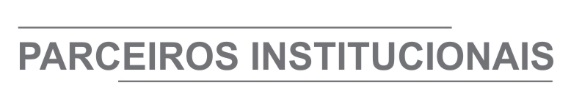 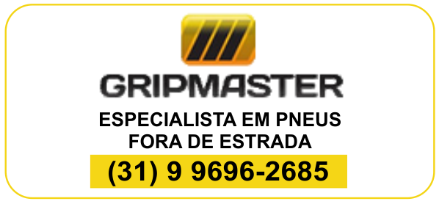 ÓRGÃO LICITANTE: COPASA-MGÓRGÃO LICITANTE: COPASA-MGEDITAL: Nº CPLI. 1120210227 - AVISO DE ADIAMENTOEndereço: Rua Carangola, 606, térreo, bairro Santo Antônio, Belo Horizonte/MG.Informações: Telefone: (31) 3250-1618/1619. Fax: (31) 3250-1670/1317. E-mail: Endereço: Rua Carangola, 606, térreo, bairro Santo Antônio, Belo Horizonte/MG.Informações: Telefone: (31) 3250-1618/1619. Fax: (31) 3250-1670/1317. E-mail: Endereço: Rua Carangola, 606, térreo, bairro Santo Antônio, Belo Horizonte/MG.Informações: Telefone: (31) 3250-1618/1619. Fax: (31) 3250-1670/1317. E-mail: OBJETO: EXECUÇÃO, COM FORNECIMENTO TOTAL DE MATERIAIS E EQUIPAMENTOS, DAS OBRAS E SERVIÇOS DE IMPLANTAÇÃO AO SISTEMA DE ESGOTAMENTO SANITÁRIO - SES DO MUNICÍPIO PRESIDENTE JUSCELINO / MG. OBJETO: EXECUÇÃO, COM FORNECIMENTO TOTAL DE MATERIAIS E EQUIPAMENTOS, DAS OBRAS E SERVIÇOS DE IMPLANTAÇÃO AO SISTEMA DE ESGOTAMENTO SANITÁRIO - SES DO MUNICÍPIO PRESIDENTE JUSCELINO / MG. DATAS: Entrega: 07/12/2021 às 08:30Abertura: 07/12/2021 às 08:30 Prazo de execução: 12 meses.VALORESVALORESVALORESValor Estimado da ObraCapital Social Igual ou SuperiorCapital Social Igual ou SuperiorR$ 6.301.393,81--CAPACIDADE TÉCNICA: a) Rede de esgoto ou pluvial com diâmetro igual ou superior a 150 (cento e cinquenta) mm;b) Estação Elevatória de Esgoto com potência igual ou superior a 6,0 (seis) cv ou vazão igual ou superior a 1,0 (um) l/s;c) Montagem e/ou instalação de Estação de Tratamento de Esgoto pré-fabricada, com capacidade igual ou superior a 2,0 (dois) l/s;CAPACIDADE TÉCNICA: a) Rede de esgoto ou pluvial com diâmetro igual ou superior a 150 (cento e cinquenta) mm;b) Estação Elevatória de Esgoto com potência igual ou superior a 6,0 (seis) cv ou vazão igual ou superior a 1,0 (um) l/s;c) Montagem e/ou instalação de Estação de Tratamento de Esgoto pré-fabricada, com capacidade igual ou superior a 2,0 (dois) l/s;CAPACIDADE TÉCNICA: a) Rede de esgoto ou pluvial com diâmetro igual ou superior a 150 (cento e cinquenta) mm;b) Estação Elevatória de Esgoto com potência igual ou superior a 6,0 (seis) cv ou vazão igual ou superior a 1,0 (um) l/s;c) Montagem e/ou instalação de Estação de Tratamento de Esgoto pré-fabricada, com capacidade igual ou superior a 2,0 (dois) l/s;CAPACIDADE OPERACIONAL: a) Rede de esgoto ou pluvial com diâmetro igual ou superior a 150 (cento e cinquenta) mm e com extensão igual ou superior a 2.900 (dois mil e novecentos) m;b) Estação Elevatória de Esgoto com potência igual ou superior a.6,0 (seis) cv ou vazão igual ou superior a 1,0 (um) l/s;c) Montagem e/ou instalação de Estação de Tratamento de Esgoto pré-fabricada, com capacidade igual ou superior a 2,0 (dois) l/s;d) Pavimento asfáltico (CBUQ e/ou PMF) com quantidade igual ou superior a 2.100 (dois mil e cem) m²;e) Estrutura de escoramento de vala por qualquer processo, com quantidade igual ou superior a 6.900 (seis mil e novecentos) m²;f) Base compactada para pavimento, de qualquer tipo, com quantidade igual ou superior a 590 (quinhentos e noventa) m³.CAPACIDADE OPERACIONAL: a) Rede de esgoto ou pluvial com diâmetro igual ou superior a 150 (cento e cinquenta) mm e com extensão igual ou superior a 2.900 (dois mil e novecentos) m;b) Estação Elevatória de Esgoto com potência igual ou superior a.6,0 (seis) cv ou vazão igual ou superior a 1,0 (um) l/s;c) Montagem e/ou instalação de Estação de Tratamento de Esgoto pré-fabricada, com capacidade igual ou superior a 2,0 (dois) l/s;d) Pavimento asfáltico (CBUQ e/ou PMF) com quantidade igual ou superior a 2.100 (dois mil e cem) m²;e) Estrutura de escoramento de vala por qualquer processo, com quantidade igual ou superior a 6.900 (seis mil e novecentos) m²;f) Base compactada para pavimento, de qualquer tipo, com quantidade igual ou superior a 590 (quinhentos e noventa) m³.CAPACIDADE OPERACIONAL: a) Rede de esgoto ou pluvial com diâmetro igual ou superior a 150 (cento e cinquenta) mm e com extensão igual ou superior a 2.900 (dois mil e novecentos) m;b) Estação Elevatória de Esgoto com potência igual ou superior a.6,0 (seis) cv ou vazão igual ou superior a 1,0 (um) l/s;c) Montagem e/ou instalação de Estação de Tratamento de Esgoto pré-fabricada, com capacidade igual ou superior a 2,0 (dois) l/s;d) Pavimento asfáltico (CBUQ e/ou PMF) com quantidade igual ou superior a 2.100 (dois mil e cem) m²;e) Estrutura de escoramento de vala por qualquer processo, com quantidade igual ou superior a 6.900 (seis mil e novecentos) m²;f) Base compactada para pavimento, de qualquer tipo, com quantidade igual ou superior a 590 (quinhentos e noventa) m³.ÍNDICES ECONÔMICOS: conforme edital.ÍNDICES ECONÔMICOS: conforme edital.ÍNDICES ECONÔMICOS: conforme edital.OBSERVAÇÕES: As interessadas poderão designar engenheiro ou Arquiteto para efetuar visita técnica, para conhecimento das obras e serviços a serem executados. Para acompanhamento da visita técnica, fornecimento de informações e prestação de esclarecimentos porventura solicitados pelos interessados, estará disponível, o Sr. Edmilson Paulino da Silva ou outro empregado da COPASA MG, do dia 28 de setembro de 2021 ao dia 20 de outubro de 2021. O agendamento da visita poderá ser feito pelo e-mail: edmilson.silva3@copasa.com.br ou usec@copasa.com.br ou pelo telefone 38 3724 1286 ou 38 99925 2736 A visita será realizada na Rua Madalena da Rocha, 371, Bairro Centro, Cidade de Presidente Juscelino / MG.  SEGUE O LINK COM INFORMAÇÕES E EDITAL: https://www2.copasa.com.br/PortalComprasPrd/#/pesquisaDetalhes/0200003800071EEC87F485ABBC7A791F OBSERVAÇÕES: As interessadas poderão designar engenheiro ou Arquiteto para efetuar visita técnica, para conhecimento das obras e serviços a serem executados. Para acompanhamento da visita técnica, fornecimento de informações e prestação de esclarecimentos porventura solicitados pelos interessados, estará disponível, o Sr. Edmilson Paulino da Silva ou outro empregado da COPASA MG, do dia 28 de setembro de 2021 ao dia 20 de outubro de 2021. O agendamento da visita poderá ser feito pelo e-mail: edmilson.silva3@copasa.com.br ou usec@copasa.com.br ou pelo telefone 38 3724 1286 ou 38 99925 2736 A visita será realizada na Rua Madalena da Rocha, 371, Bairro Centro, Cidade de Presidente Juscelino / MG.  SEGUE O LINK COM INFORMAÇÕES E EDITAL: https://www2.copasa.com.br/PortalComprasPrd/#/pesquisaDetalhes/0200003800071EEC87F485ABBC7A791F OBSERVAÇÕES: As interessadas poderão designar engenheiro ou Arquiteto para efetuar visita técnica, para conhecimento das obras e serviços a serem executados. Para acompanhamento da visita técnica, fornecimento de informações e prestação de esclarecimentos porventura solicitados pelos interessados, estará disponível, o Sr. Edmilson Paulino da Silva ou outro empregado da COPASA MG, do dia 28 de setembro de 2021 ao dia 20 de outubro de 2021. O agendamento da visita poderá ser feito pelo e-mail: edmilson.silva3@copasa.com.br ou usec@copasa.com.br ou pelo telefone 38 3724 1286 ou 38 99925 2736 A visita será realizada na Rua Madalena da Rocha, 371, Bairro Centro, Cidade de Presidente Juscelino / MG.  SEGUE O LINK COM INFORMAÇÕES E EDITAL: https://www2.copasa.com.br/PortalComprasPrd/#/pesquisaDetalhes/0200003800071EEC87F485ABBC7A791F ÓRGÃO LICITANTE: COPASA-MGÓRGÃO LICITANTE: COPASA-MGEDITAL: Nº CPLI. 1120210235Endereço: Rua Carangola, 606, térreo, bairro Santo Antônio, Belo Horizonte/MG.Informações: Telefone: (31) 3250-1618/1619. Fax: (31) 3250-1670/1317. E-mail: Endereço: Rua Carangola, 606, térreo, bairro Santo Antônio, Belo Horizonte/MG.Informações: Telefone: (31) 3250-1618/1619. Fax: (31) 3250-1670/1317. E-mail: Endereço: Rua Carangola, 606, térreo, bairro Santo Antônio, Belo Horizonte/MG.Informações: Telefone: (31) 3250-1618/1619. Fax: (31) 3250-1670/1317. E-mail: OBJETO: EXECUÇÃO, COM FORNECIMENTO TOTAL DE MATERIAIS, DAS OBRAS DE MELHORIAS DO SISTEMA DE ABASTECIMENTO DE ÁGUA, NA REGIÃO DO BAIRRO VALE DO JATOBÁ EM BELO HORIZONTE / MG.OBJETO: EXECUÇÃO, COM FORNECIMENTO TOTAL DE MATERIAIS, DAS OBRAS DE MELHORIAS DO SISTEMA DE ABASTECIMENTO DE ÁGUA, NA REGIÃO DO BAIRRO VALE DO JATOBÁ EM BELO HORIZONTE / MG.DATAS: Entrega: 16/11/2021 às 14:30Abertura: 16/11/2021 às 14:30 Prazo de execução: 05 MESES.VALORESVALORESVALORESValor Estimado da ObraCapital Social Igual ou SuperiorCapital Social Igual ou SuperiorR$ 2.354.676,13--CAPACIDADE TÉCNICA:  a) Tubulação com diâmetro igual ou superior a 200 (duzentos) mm;CAPACIDADE TÉCNICA:  a) Tubulação com diâmetro igual ou superior a 200 (duzentos) mm;CAPACIDADE TÉCNICA:  a) Tubulação com diâmetro igual ou superior a 200 (duzentos) mm;CAPACIDADE OPERACIONAL:   a) Tubulação com diâmetro igual ou superior a 50 (cinquenta) mm e com extensão igual ou superior a 1.400 (um mil e quatrocentos) m;b) Tubulação em PVC e/ou ferro fundido e/ou aço e/ou concreto, com diâmetro igual ou superior a 200 (duzentos) mm e com extensão igual ou superior a 800 (oitocentos) m;c) Pavimento asfáltico (CBUQ e/ou PMF) com quantidade igual ou superior a 1.400(um mil e quatrocentos) m²;d) Estrutura de escoramento de vala por qualquer processo, com quantidade igual ou superior a 3.400 (três mil e quatrocentos) m²;e) Base compactada para pavimento, de qualquer tipo, com quantidade igual ou superior a 200(duzentos)m³.CAPACIDADE OPERACIONAL:   a) Tubulação com diâmetro igual ou superior a 50 (cinquenta) mm e com extensão igual ou superior a 1.400 (um mil e quatrocentos) m;b) Tubulação em PVC e/ou ferro fundido e/ou aço e/ou concreto, com diâmetro igual ou superior a 200 (duzentos) mm e com extensão igual ou superior a 800 (oitocentos) m;c) Pavimento asfáltico (CBUQ e/ou PMF) com quantidade igual ou superior a 1.400(um mil e quatrocentos) m²;d) Estrutura de escoramento de vala por qualquer processo, com quantidade igual ou superior a 3.400 (três mil e quatrocentos) m²;e) Base compactada para pavimento, de qualquer tipo, com quantidade igual ou superior a 200(duzentos)m³.CAPACIDADE OPERACIONAL:   a) Tubulação com diâmetro igual ou superior a 50 (cinquenta) mm e com extensão igual ou superior a 1.400 (um mil e quatrocentos) m;b) Tubulação em PVC e/ou ferro fundido e/ou aço e/ou concreto, com diâmetro igual ou superior a 200 (duzentos) mm e com extensão igual ou superior a 800 (oitocentos) m;c) Pavimento asfáltico (CBUQ e/ou PMF) com quantidade igual ou superior a 1.400(um mil e quatrocentos) m²;d) Estrutura de escoramento de vala por qualquer processo, com quantidade igual ou superior a 3.400 (três mil e quatrocentos) m²;e) Base compactada para pavimento, de qualquer tipo, com quantidade igual ou superior a 200(duzentos)m³.ÍNDICES ECONÔMICOS: conforme edital.ÍNDICES ECONÔMICOS: conforme edital.ÍNDICES ECONÔMICOS: conforme edital.OBSERVAÇÕES: As interessadas poderão designar engenheiro ou Arquiteto para efetuar visita técnica, para conhecimento das obras e serviços a serem executados. Para acompanhamento da visita técnica, fornecimento de informações e prestação de esclarecimentos porventura solicitados pelos interessados, estará disponível, o Sr. Cleber Torres ou outro empregado da COPASA MG, do dia 15 de outubro de 2021 ao dia 12 de novembro de 2021. O agendamento da visita poderá ser feito pelo e-mail: cleber.torres@copasa.com.br ou pelo telefone (31) 250 1968 ou 1048, o local da visita será na Avenida Ximango, 480, Bairro Flávio Marques Lisboa, Barreiro, Belo Horizonte / MG. SEGUE O LINK COM INFORMAÇÕES E EDITAL: https://www2.copasa.com.br/PortalComprasPrd/#/pesquisaDetalhes/0200003800071EEC8B85A621BF56FEE9 OBSERVAÇÕES: As interessadas poderão designar engenheiro ou Arquiteto para efetuar visita técnica, para conhecimento das obras e serviços a serem executados. Para acompanhamento da visita técnica, fornecimento de informações e prestação de esclarecimentos porventura solicitados pelos interessados, estará disponível, o Sr. Cleber Torres ou outro empregado da COPASA MG, do dia 15 de outubro de 2021 ao dia 12 de novembro de 2021. O agendamento da visita poderá ser feito pelo e-mail: cleber.torres@copasa.com.br ou pelo telefone (31) 250 1968 ou 1048, o local da visita será na Avenida Ximango, 480, Bairro Flávio Marques Lisboa, Barreiro, Belo Horizonte / MG. SEGUE O LINK COM INFORMAÇÕES E EDITAL: https://www2.copasa.com.br/PortalComprasPrd/#/pesquisaDetalhes/0200003800071EEC8B85A621BF56FEE9 OBSERVAÇÕES: As interessadas poderão designar engenheiro ou Arquiteto para efetuar visita técnica, para conhecimento das obras e serviços a serem executados. Para acompanhamento da visita técnica, fornecimento de informações e prestação de esclarecimentos porventura solicitados pelos interessados, estará disponível, o Sr. Cleber Torres ou outro empregado da COPASA MG, do dia 15 de outubro de 2021 ao dia 12 de novembro de 2021. O agendamento da visita poderá ser feito pelo e-mail: cleber.torres@copasa.com.br ou pelo telefone (31) 250 1968 ou 1048, o local da visita será na Avenida Ximango, 480, Bairro Flávio Marques Lisboa, Barreiro, Belo Horizonte / MG. SEGUE O LINK COM INFORMAÇÕES E EDITAL: https://www2.copasa.com.br/PortalComprasPrd/#/pesquisaDetalhes/0200003800071EEC8B85A621BF56FEE9 ÓRGÃO LICITANTE: COPASA-MGÓRGÃO LICITANTE: COPASA-MGEDITAL: Nº CPLI. 1120210234Endereço: Rua Carangola, 606, térreo, bairro Santo Antônio, Belo Horizonte/MG.Informações: Telefone: (31) 3250-1618/1619. Fax: (31) 3250-1670/1317. E-mail: Endereço: Rua Carangola, 606, térreo, bairro Santo Antônio, Belo Horizonte/MG.Informações: Telefone: (31) 3250-1618/1619. Fax: (31) 3250-1670/1317. E-mail: Endereço: Rua Carangola, 606, térreo, bairro Santo Antônio, Belo Horizonte/MG.Informações: Telefone: (31) 3250-1618/1619. Fax: (31) 3250-1670/1317. E-mail: OBJETO: EXECUÇÃO, COM FORNECIMENTO TOTAL DE MATERIAIS, DAS OBRAS E SER- VIÇOS COMPLEMENTARES PARA IMPLANTAÇÃO DO SISTEMA DE ESGOTAMENTO SANITÁRIO DA CIDADE DE SERRA AZUL DE MINAS / MG.OBJETO: EXECUÇÃO, COM FORNECIMENTO TOTAL DE MATERIAIS, DAS OBRAS E SER- VIÇOS COMPLEMENTARES PARA IMPLANTAÇÃO DO SISTEMA DE ESGOTAMENTO SANITÁRIO DA CIDADE DE SERRA AZUL DE MINAS / MG.DATAS: Entrega: 16/11/2021 às 08:30Abertura: 16/11/2021 às 08:30 Prazo de execução: 12 MESES.VALORESVALORESVALORESValor Estimado da ObraCapital Social Igual ou SuperiorCapital Social Igual ou SuperiorR$ 2.260.300,11--CAPACIDADE TÉCNICA: a) Rede de esgoto ou pluvial com diâmetro igual ou superior a 150 (cento e cinquenta) mm;b) Estação Elevatória de Esgoto com potência igual ou superior a 5,0 (cinco) cv ou vazão igual ou superior a 3,0 (três) l/s;c) Implantação e/ou ampliação de Estação de Tratamento de Esgoto, com capacidade igual ou superior a 1,0 (um) l/s;CAPACIDADE TÉCNICA: a) Rede de esgoto ou pluvial com diâmetro igual ou superior a 150 (cento e cinquenta) mm;b) Estação Elevatória de Esgoto com potência igual ou superior a 5,0 (cinco) cv ou vazão igual ou superior a 3,0 (três) l/s;c) Implantação e/ou ampliação de Estação de Tratamento de Esgoto, com capacidade igual ou superior a 1,0 (um) l/s;CAPACIDADE TÉCNICA: a) Rede de esgoto ou pluvial com diâmetro igual ou superior a 150 (cento e cinquenta) mm;b) Estação Elevatória de Esgoto com potência igual ou superior a 5,0 (cinco) cv ou vazão igual ou superior a 3,0 (três) l/s;c) Implantação e/ou ampliação de Estação de Tratamento de Esgoto, com capacidade igual ou superior a 1,0 (um) l/s;CAPACIDADE OPERACIONAL:   a) Rede de esgoto ou pluvial com diâmetro igual ou superior a 150 (cento e cinquenta) mm e com extensão igual ou superior a 400 (quatrocentos) m;b) Estação Elevatória de Esgoto com potência igual ou superior a 5,0 (cinco) cv ou vazão igual ou superior a 3,0 (três) l/s;c) Implantação e/ou ampliação de Estação de Tratamento de Esgoto, com capacidade igual ou superior a 1,0 (um) l/s;d) Fornecimento e lançamento de concreto armado com quantidade igual ou superior a 50(cinquenta) m³;e) Armadura de aço para concreto armado com quantidade igual ou superior a 3.500 (três mil e quinhentos) kg;f) Base compactada para pavimento, de qualquer tipo, com quantidade igual ou superior a 70(setenta) m3;g) Cerca em mourões de concreto, com quantidade igual ou superior a 200(duzentos) m;h) Impermeabilização e/ou aplicação de proteção contra o ataque de gases, em estruturas de concreto, com quantidade igual ou superior a 30 (trinta) m2.CAPACIDADE OPERACIONAL:   a) Rede de esgoto ou pluvial com diâmetro igual ou superior a 150 (cento e cinquenta) mm e com extensão igual ou superior a 400 (quatrocentos) m;b) Estação Elevatória de Esgoto com potência igual ou superior a 5,0 (cinco) cv ou vazão igual ou superior a 3,0 (três) l/s;c) Implantação e/ou ampliação de Estação de Tratamento de Esgoto, com capacidade igual ou superior a 1,0 (um) l/s;d) Fornecimento e lançamento de concreto armado com quantidade igual ou superior a 50(cinquenta) m³;e) Armadura de aço para concreto armado com quantidade igual ou superior a 3.500 (três mil e quinhentos) kg;f) Base compactada para pavimento, de qualquer tipo, com quantidade igual ou superior a 70(setenta) m3;g) Cerca em mourões de concreto, com quantidade igual ou superior a 200(duzentos) m;h) Impermeabilização e/ou aplicação de proteção contra o ataque de gases, em estruturas de concreto, com quantidade igual ou superior a 30 (trinta) m2.CAPACIDADE OPERACIONAL:   a) Rede de esgoto ou pluvial com diâmetro igual ou superior a 150 (cento e cinquenta) mm e com extensão igual ou superior a 400 (quatrocentos) m;b) Estação Elevatória de Esgoto com potência igual ou superior a 5,0 (cinco) cv ou vazão igual ou superior a 3,0 (três) l/s;c) Implantação e/ou ampliação de Estação de Tratamento de Esgoto, com capacidade igual ou superior a 1,0 (um) l/s;d) Fornecimento e lançamento de concreto armado com quantidade igual ou superior a 50(cinquenta) m³;e) Armadura de aço para concreto armado com quantidade igual ou superior a 3.500 (três mil e quinhentos) kg;f) Base compactada para pavimento, de qualquer tipo, com quantidade igual ou superior a 70(setenta) m3;g) Cerca em mourões de concreto, com quantidade igual ou superior a 200(duzentos) m;h) Impermeabilização e/ou aplicação de proteção contra o ataque de gases, em estruturas de concreto, com quantidade igual ou superior a 30 (trinta) m2.ÍNDICES ECONÔMICOS: conforme edital.ÍNDICES ECONÔMICOS: conforme edital.ÍNDICES ECONÔMICOS: conforme edital.OBSERVAÇÕES: As interessadas poderão designar engenheiro ou Arquiteto para efetuar visita técnica, para conhecimento das obras e serviços a serem executados. Para acompanhamento da visita técnica, fornecimento de informações e prestação de esclarecimentos porventura solicitados pelos interessados, estará disponível, o Sr. Leandro Fernandes da Silva ou outro empregado da COPASA MG, do dia 15 de outubro de 2021 ao dia 12 de novembro de 2021. O agendamento da visita poderá ser feito pelo e-mail: leandro.fernandes@copasa.com.br ou pelo telefone (38)3229-5731/(31) 97173-0712. A visita será realizada na Avenida Geraldo Gomes de Brito, nr.: 168, Bairro Centro, Cidade Serra Azul de Minas/MG.SEGUE O LINK COM INFORMAÇÕES E EDITAL: https://www2.copasa.com.br/PortalComprasPrd/#/pesquisaDetalhes/0200003800071EEC8B9ECA3F5C8E0DBF OBSERVAÇÕES: As interessadas poderão designar engenheiro ou Arquiteto para efetuar visita técnica, para conhecimento das obras e serviços a serem executados. Para acompanhamento da visita técnica, fornecimento de informações e prestação de esclarecimentos porventura solicitados pelos interessados, estará disponível, o Sr. Leandro Fernandes da Silva ou outro empregado da COPASA MG, do dia 15 de outubro de 2021 ao dia 12 de novembro de 2021. O agendamento da visita poderá ser feito pelo e-mail: leandro.fernandes@copasa.com.br ou pelo telefone (38)3229-5731/(31) 97173-0712. A visita será realizada na Avenida Geraldo Gomes de Brito, nr.: 168, Bairro Centro, Cidade Serra Azul de Minas/MG.SEGUE O LINK COM INFORMAÇÕES E EDITAL: https://www2.copasa.com.br/PortalComprasPrd/#/pesquisaDetalhes/0200003800071EEC8B9ECA3F5C8E0DBF OBSERVAÇÕES: As interessadas poderão designar engenheiro ou Arquiteto para efetuar visita técnica, para conhecimento das obras e serviços a serem executados. Para acompanhamento da visita técnica, fornecimento de informações e prestação de esclarecimentos porventura solicitados pelos interessados, estará disponível, o Sr. Leandro Fernandes da Silva ou outro empregado da COPASA MG, do dia 15 de outubro de 2021 ao dia 12 de novembro de 2021. O agendamento da visita poderá ser feito pelo e-mail: leandro.fernandes@copasa.com.br ou pelo telefone (38)3229-5731/(31) 97173-0712. A visita será realizada na Avenida Geraldo Gomes de Brito, nr.: 168, Bairro Centro, Cidade Serra Azul de Minas/MG.SEGUE O LINK COM INFORMAÇÕES E EDITAL: https://www2.copasa.com.br/PortalComprasPrd/#/pesquisaDetalhes/0200003800071EEC8B9ECA3F5C8E0DBF ÓRGÃO LICITANTE: COPASA-MGÓRGÃO LICITANTE: COPASA-MGEDITAL: Nº CPLI. 1120210233Endereço: Rua Carangola, 606, térreo, bairro Santo Antônio, Belo Horizonte/MG.Informações: Telefone: (31) 3250-1618/1619. Fax: (31) 3250-1670/1317. E-mail: Endereço: Rua Carangola, 606, térreo, bairro Santo Antônio, Belo Horizonte/MG.Informações: Telefone: (31) 3250-1618/1619. Fax: (31) 3250-1670/1317. E-mail: Endereço: Rua Carangola, 606, térreo, bairro Santo Antônio, Belo Horizonte/MG.Informações: Telefone: (31) 3250-1618/1619. Fax: (31) 3250-1670/1317. E-mail: OBJETO: prestação de serviços especializados de engenharia para elaboração dos estudos e projetos elétricos dos cubículos de média tensão para acionamento dos conjuntos motobombas da Elevatória de Água Tratada EAT5 do Sistema Serra Azul em Betim / MG.OBJETO: prestação de serviços especializados de engenharia para elaboração dos estudos e projetos elétricos dos cubículos de média tensão para acionamento dos conjuntos motobombas da Elevatória de Água Tratada EAT5 do Sistema Serra Azul em Betim / MG.DATAS: Entrega: 12/11/2021 às 14:30Abertura: 12/11/2021 às 14:30 Prazo de execução: conforme edital.VALORESVALORESVALORESValor Estimado da ObraCapital Social Igual ou SuperiorCapital Social Igual ou SuperiorR$ 252.408,00--CAPACIDADE TÉCNICA: conforme edital.CAPACIDADE TÉCNICA: conforme edital.CAPACIDADE TÉCNICA: conforme edital.CAPACIDADE OPERACIONAL: conforme edital.CAPACIDADE OPERACIONAL: conforme edital.CAPACIDADE OPERACIONAL: conforme edital.ÍNDICES ECONÔMICOS: conforme edital.ÍNDICES ECONÔMICOS: conforme edital.ÍNDICES ECONÔMICOS: conforme edital.SEGUE O LINK COM INFORMAÇÕES E EDITAL: https://www2.copasa.com.br/PortalComprasPrd/#/pesquisa/oNumeroProcesso=1120210233&oGuid=0200003800071EEC8B9ECA3F5C8E0DBF SEGUE O LINK COM INFORMAÇÕES E EDITAL: https://www2.copasa.com.br/PortalComprasPrd/#/pesquisa/oNumeroProcesso=1120210233&oGuid=0200003800071EEC8B9ECA3F5C8E0DBF SEGUE O LINK COM INFORMAÇÕES E EDITAL: https://www2.copasa.com.br/PortalComprasPrd/#/pesquisa/oNumeroProcesso=1120210233&oGuid=0200003800071EEC8B9ECA3F5C8E0DBF ÓRGÃO LICITANTE: COPASA-MGÓRGÃO LICITANTE: COPASA-MGEDITAL: Nº CPLI. 1120210232Endereço: Rua Carangola, 606, térreo, bairro Santo Antônio, Belo Horizonte/MG.Informações: Telefone: (31) 3250-1618/1619. Fax: (31) 3250-1670/1317. E-mail: Endereço: Rua Carangola, 606, térreo, bairro Santo Antônio, Belo Horizonte/MG.Informações: Telefone: (31) 3250-1618/1619. Fax: (31) 3250-1670/1317. E-mail: Endereço: Rua Carangola, 606, térreo, bairro Santo Antônio, Belo Horizonte/MG.Informações: Telefone: (31) 3250-1618/1619. Fax: (31) 3250-1670/1317. E-mail: OBJETO: EXECUÇÃO, COM FORNECIMENTO PARCIAL DE MATERIAIS, DAS OBRAS E SERVIÇOS DE CRESCIMENTO VEGETATIVO DE ÁGUA, MANUTENÇÃO EM REDES E LIGAÇÕES PREDIAIS DE ESGOTO, MELHORIAS OPERACIONAIS, RECOMPOSIÇÃO DE PAVIMENTOS, NA ÁREA DE ABRANGÊNCIA DA GERÊNCIA REGIONAL ARAXÁ – GRAX, DA COPASA MG.OBJETO: EXECUÇÃO, COM FORNECIMENTO PARCIAL DE MATERIAIS, DAS OBRAS E SERVIÇOS DE CRESCIMENTO VEGETATIVO DE ÁGUA, MANUTENÇÃO EM REDES E LIGAÇÕES PREDIAIS DE ESGOTO, MELHORIAS OPERACIONAIS, RECOMPOSIÇÃO DE PAVIMENTOS, NA ÁREA DE ABRANGÊNCIA DA GERÊNCIA REGIONAL ARAXÁ – GRAX, DA COPASA MG.DATAS: Entrega: 12/11/2021 às 08:30Abertura: 12/11/2021 às 08:30 Prazo de execução: 20 MESES.VALORESVALORESVALORESValor Estimado da ObraCapital Social Igual ou SuperiorCapital Social Igual ou SuperiorR$ 8.885.628,15--CAPACIDADE TÉCNICA:  a) Rede de esgoto ou pluvial com diâmetro igual ou superior a 150 (cento e cinquenta) mm; b) Manutenção de rede de esgoto; c) Manutenção de ligação predial de esgoto. CAPACIDADE TÉCNICA:  a) Rede de esgoto ou pluvial com diâmetro igual ou superior a 150 (cento e cinquenta) mm; b) Manutenção de rede de esgoto; c) Manutenção de ligação predial de esgoto. CAPACIDADE TÉCNICA:  a) Rede de esgoto ou pluvial com diâmetro igual ou superior a 150 (cento e cinquenta) mm; b) Manutenção de rede de esgoto; c) Manutenção de ligação predial de esgoto. CAPACIDADE OPERACIONAL:   a) Rede de esgoto ou pluvial com diâmetro igual ou superior a 150 (cento e cinquenta) mm e com extensão igual ou superior a 2.400 (dois mil e quatrocentos) m;b) Rede de esgoto ou pluvial em PVC e ferro fundido, com diâmetro igual ou superior a 250 (duzentos e cinquenta) mm e com extensão igual ou superior a 100 (cem) m;c) Manutenção de rede de esgoto em pista e/ou passeio, com qualquer profundidade, com quantidade igual ou superior a 1.100 (um mil e cem) m;d) Manutenção de ligação predial de esgoto em pista e/ou passeio, com quantidade igual ou superior a 700 (setecentos) m ou manutenção de rede de esgoto em pista e/ou passeio, com qualquer profundidade, com quantidade igual ou superior a 700 (setecentos) m;e) Pavimento asfáltico (CBUQ e/ou PMF), com quantidade igual ou superior a 4.300 (quatro mil e trezentos) m²;f) Limpeza ou desobstrução de redes coletoras, com a utilização de equipamento de hidrojateamento de alta pressão e/ou equipamento combinado de jato/vácuo de alta pressão, com quantidade igual ou superior a 1.200 (uma mil e duzentas) horas;g) Base de bica corrida e/ou cascalho em quantidade igual ou superior a 900 (novecentos) m³.CAPACIDADE OPERACIONAL:   a) Rede de esgoto ou pluvial com diâmetro igual ou superior a 150 (cento e cinquenta) mm e com extensão igual ou superior a 2.400 (dois mil e quatrocentos) m;b) Rede de esgoto ou pluvial em PVC e ferro fundido, com diâmetro igual ou superior a 250 (duzentos e cinquenta) mm e com extensão igual ou superior a 100 (cem) m;c) Manutenção de rede de esgoto em pista e/ou passeio, com qualquer profundidade, com quantidade igual ou superior a 1.100 (um mil e cem) m;d) Manutenção de ligação predial de esgoto em pista e/ou passeio, com quantidade igual ou superior a 700 (setecentos) m ou manutenção de rede de esgoto em pista e/ou passeio, com qualquer profundidade, com quantidade igual ou superior a 700 (setecentos) m;e) Pavimento asfáltico (CBUQ e/ou PMF), com quantidade igual ou superior a 4.300 (quatro mil e trezentos) m²;f) Limpeza ou desobstrução de redes coletoras, com a utilização de equipamento de hidrojateamento de alta pressão e/ou equipamento combinado de jato/vácuo de alta pressão, com quantidade igual ou superior a 1.200 (uma mil e duzentas) horas;g) Base de bica corrida e/ou cascalho em quantidade igual ou superior a 900 (novecentos) m³.CAPACIDADE OPERACIONAL:   a) Rede de esgoto ou pluvial com diâmetro igual ou superior a 150 (cento e cinquenta) mm e com extensão igual ou superior a 2.400 (dois mil e quatrocentos) m;b) Rede de esgoto ou pluvial em PVC e ferro fundido, com diâmetro igual ou superior a 250 (duzentos e cinquenta) mm e com extensão igual ou superior a 100 (cem) m;c) Manutenção de rede de esgoto em pista e/ou passeio, com qualquer profundidade, com quantidade igual ou superior a 1.100 (um mil e cem) m;d) Manutenção de ligação predial de esgoto em pista e/ou passeio, com quantidade igual ou superior a 700 (setecentos) m ou manutenção de rede de esgoto em pista e/ou passeio, com qualquer profundidade, com quantidade igual ou superior a 700 (setecentos) m;e) Pavimento asfáltico (CBUQ e/ou PMF), com quantidade igual ou superior a 4.300 (quatro mil e trezentos) m²;f) Limpeza ou desobstrução de redes coletoras, com a utilização de equipamento de hidrojateamento de alta pressão e/ou equipamento combinado de jato/vácuo de alta pressão, com quantidade igual ou superior a 1.200 (uma mil e duzentas) horas;g) Base de bica corrida e/ou cascalho em quantidade igual ou superior a 900 (novecentos) m³.ÍNDICES ECONÔMICOS: conforme edital.ÍNDICES ECONÔMICOS: conforme edital.ÍNDICES ECONÔMICOS: conforme edital.OBSERVAÇÕES: As interessadas poderão designar engenheiro ou Arquiteto para efetuar visita técnica, para conhecimento das obras e serviços a serem executados. Para acompanhamento da visita técnica, fornecimento de informações e prestação de esclarecimentos porventura solicitados pelos interessados, estará disponível, o Sra. Laísa Ishitani Simões ou outro empregado da COPASA MG, do dia 15 de outubro de 2021 ao dia 11 de novembro de 2021. O agendamento da visita poderá ser feito pelo e-mail: geraldo.mendes@copasa.com.br ou laisa.simoes@copasa.com.br ou grax@copasa.com.br ou pelos telefones (34) 3669 8012 / (34) 99815 9204. A visita será realizada na Rua Augusto Luís Coelho, nr: 190, Bairro Centro, Cidade Araxá / MG.SEGUE O LINK COM INFORMAÇÕES E EDITAL: https://www2.copasa.com.br/PortalComprasPrd/#/pesquisaDetalhes/0200003800071EEC8AF5A8F2F6F5A652 OBSERVAÇÕES: As interessadas poderão designar engenheiro ou Arquiteto para efetuar visita técnica, para conhecimento das obras e serviços a serem executados. Para acompanhamento da visita técnica, fornecimento de informações e prestação de esclarecimentos porventura solicitados pelos interessados, estará disponível, o Sra. Laísa Ishitani Simões ou outro empregado da COPASA MG, do dia 15 de outubro de 2021 ao dia 11 de novembro de 2021. O agendamento da visita poderá ser feito pelo e-mail: geraldo.mendes@copasa.com.br ou laisa.simoes@copasa.com.br ou grax@copasa.com.br ou pelos telefones (34) 3669 8012 / (34) 99815 9204. A visita será realizada na Rua Augusto Luís Coelho, nr: 190, Bairro Centro, Cidade Araxá / MG.SEGUE O LINK COM INFORMAÇÕES E EDITAL: https://www2.copasa.com.br/PortalComprasPrd/#/pesquisaDetalhes/0200003800071EEC8AF5A8F2F6F5A652 OBSERVAÇÕES: As interessadas poderão designar engenheiro ou Arquiteto para efetuar visita técnica, para conhecimento das obras e serviços a serem executados. Para acompanhamento da visita técnica, fornecimento de informações e prestação de esclarecimentos porventura solicitados pelos interessados, estará disponível, o Sra. Laísa Ishitani Simões ou outro empregado da COPASA MG, do dia 15 de outubro de 2021 ao dia 11 de novembro de 2021. O agendamento da visita poderá ser feito pelo e-mail: geraldo.mendes@copasa.com.br ou laisa.simoes@copasa.com.br ou grax@copasa.com.br ou pelos telefones (34) 3669 8012 / (34) 99815 9204. A visita será realizada na Rua Augusto Luís Coelho, nr: 190, Bairro Centro, Cidade Araxá / MG.SEGUE O LINK COM INFORMAÇÕES E EDITAL: https://www2.copasa.com.br/PortalComprasPrd/#/pesquisaDetalhes/0200003800071EEC8AF5A8F2F6F5A652 